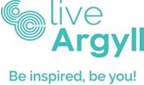 Board MeetingAgenda20th April 202210 amSkype MeetingAgenda ItemLeadFor InformationFor MonitoringFor ApprovalPublic or Restricted1.Apologies DMMx2.Any other competent business to be considered at end of meetingChairx3.Declaration of InterestChairx4.Board Minutes 250122ChairxxP5.Finance and Audit Sub Committee 300321ChairxxR6.FinanceKAxR7.Business Planning and EngagementKAxR8.Business Development UpdateNHxR9.Business Operations UpdateLWxR10.Projects Update KAxR11.Schedule of Meeting Dates DMMx12.AOCBAllxR13.Date of next meetingWednesday 22nd June 2022DMMx